Муниципальное бюджетное дошкольное образовательное учреждение детский сад № 9 «Волшебная полянка»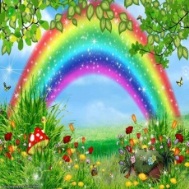 «Дистанционные образовательные технологии в ДОУ, как инновационная форма взаимодействия с родителями»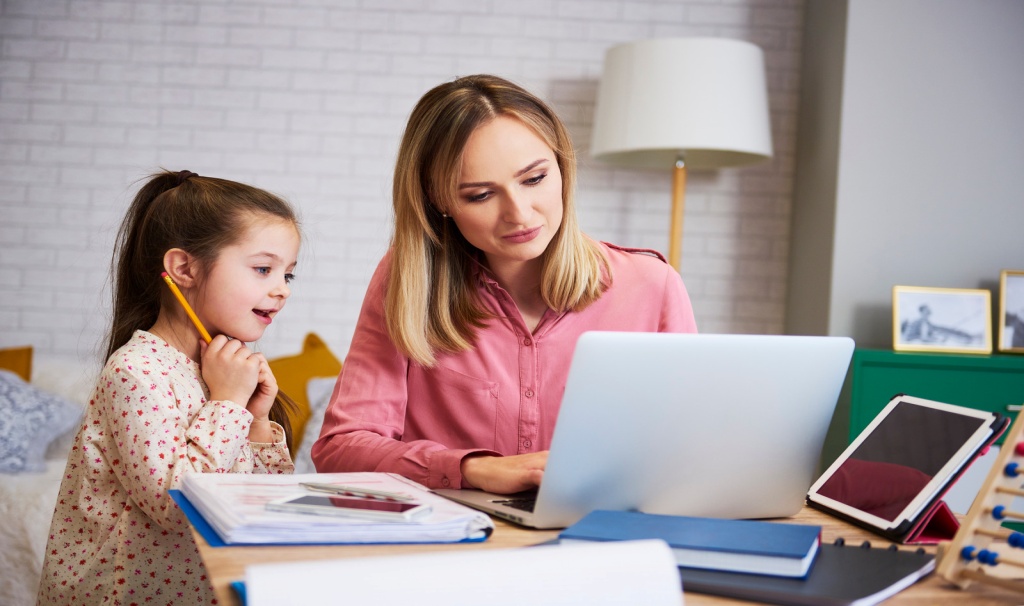                                                     авторы: инструктор по ФК                                                               Ченцова Надежда Константиновна,                                                     музыкальный руководитель                                                        Гурская Светлана Николаевнаг. Приморско-Ахтарск2022 гГурская Светлана Николаевна, музыкальный руководительЧенцова Надежда Константиновна, инструктор по ФККраснодарский край. Г Приморско – Ахтарск, МБДОУ №9 «Волшебная полянка»«Дистанционные образовательные технологии в ДОУ, как инновационная форма взаимодействия с родителями»АктуальностьВ условиях эпидемиологической ситуации и режима повышенной готовности изменилось многое: жить и работать на самоизоляции приходилось по-новому. Сегодня не осталось ни одной сферы деятельности, которую бы ни коснулись изменения. Образование не осталось в стороне. Оно вышло на новый формат взаимодействия всех членов этого процесса.  Перестраиваться пришлось и  дошкольной системе образования. В сложившихся условиях деятельность педагога переформатировалась,  изменив основные формы работы с детьми и родителями на дистанционный режим.Технология дистанционного образования наиболее приемлема в процессе взаимодействия с семьями воспитанников, актуальна и доступна всем педагогам ДОУ.Тема праздника Великой Победы чрезвычайно актуальна в современном обществе и способствует объединению, сплочению нашего народа. В 2020 году  был запрет на проведение массовых мероприятий.   Используя инновационную технологию дистанционного образования, мы реализовали патриотический социальный проект к 75-летию Великой Победы.Цель: обеспечить предоставление родителям необходимой информации, а детям возможности получить необходимые знания в период самоизоляции на дому, о ВОВ.Задачи:	- расширять представления  детей об историческом периоде  ВОВ; воспитывать уважение к заслугам и подвигам воинов ВОВ;- вызвать интерес к литературе и музыкальным произведениям патриотической тематики;- воспитывать у детей чувство гордости за нашу Родину, за подвиг нашего народа в Великой Отечественной войне;- вовлечение родителей непосредственно в образовательную дистанционную деятельность, привлечение их к патриотическому воспитанию в семье.В рамках подготовки ко Дню Победы, с целью патриотического воспитания дошкольников, был разработан план организации деятельности детей. План организации деятельности детей в рамках подготовки ко Дню ПобедыЦель: формирование у дошкольников гражданской позиции, патриотических чувств и любви к Родине, на основе расширения представлений о победе защитников отечества в Великой Отечественной войне, а так же, формирование у них знаний о ВОВ, через различные виды детской деятельности с помощью дистанционного обучения. Вся образовательная деятельность детей проходила дома, дистанционно, ориентируясь на разработанный план. Мы запланировали создание 4 грандиозных акций, которые  хотели запустить в социальные сети.С детьми средней группы возникла идея разучить и исполнить песню «Три танкиста» https://vk.com/wall-194521917_21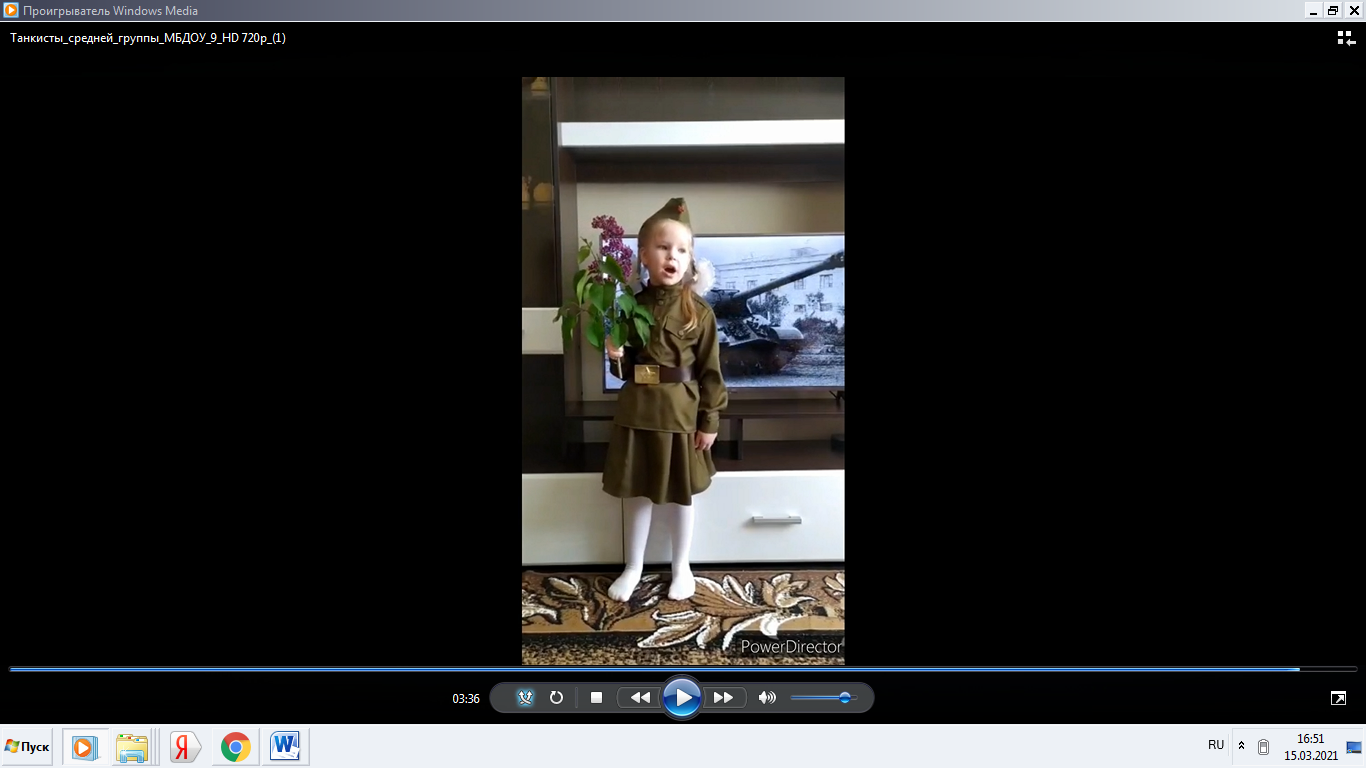 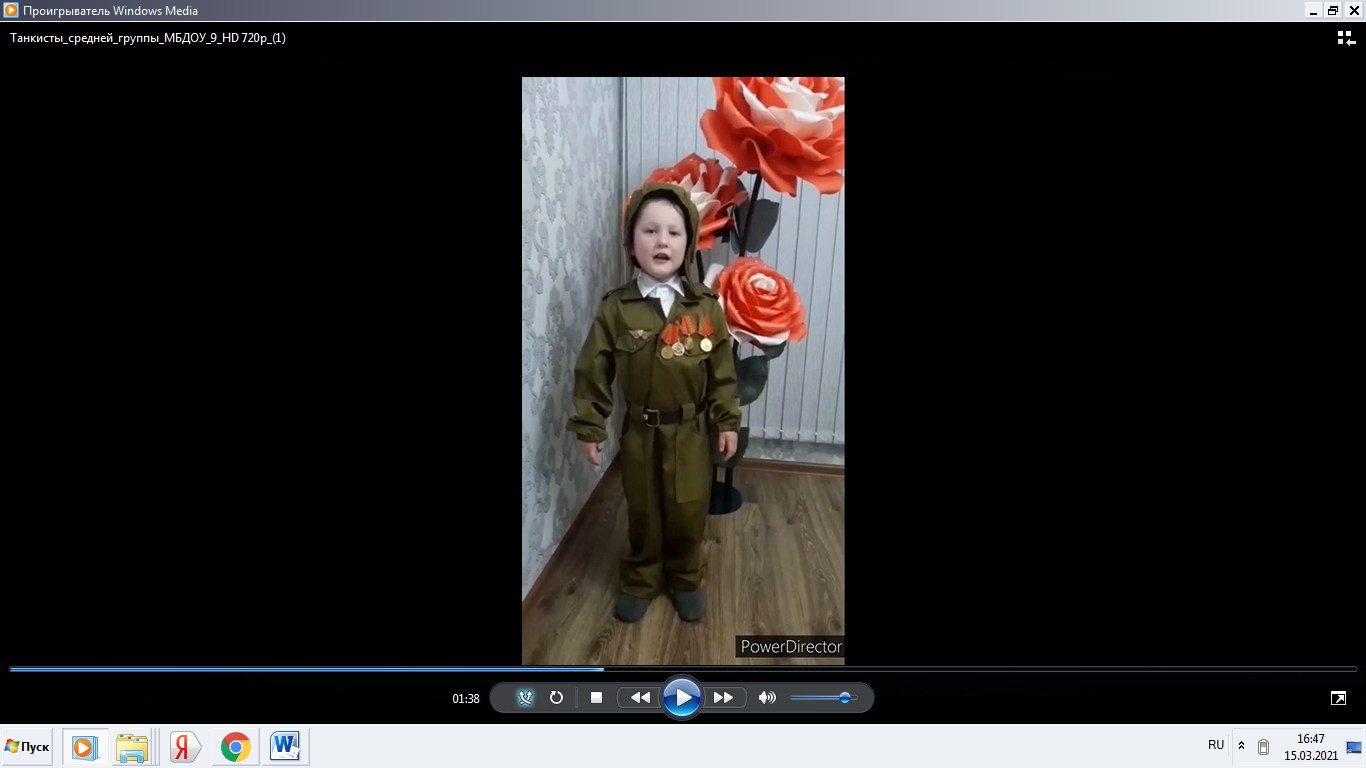 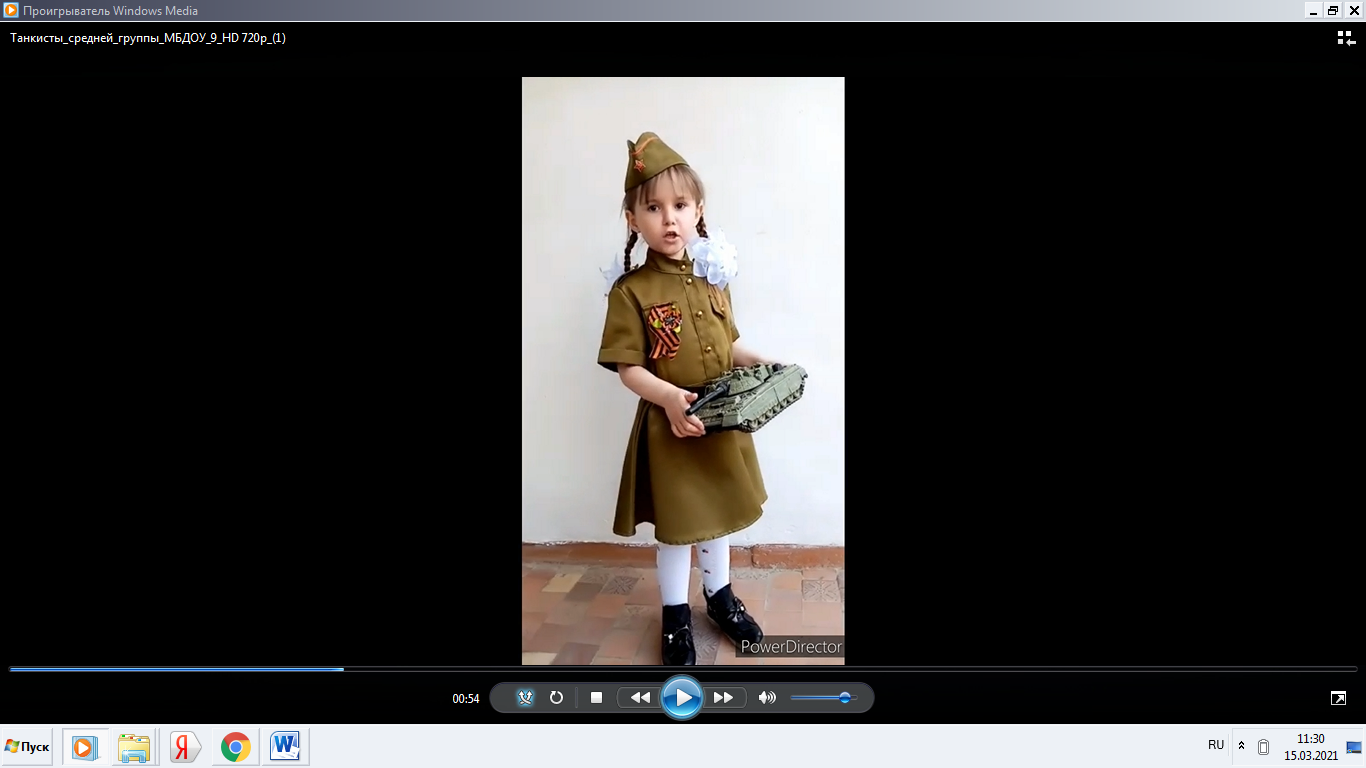  Чтобы каждый ребенок  принял участие в исполнении этой песни, дети разучивали по 2 строчки. С каждым проводилась индивидуальная работа с помощью мессенджераVatsap, голосовых сообщений. В помощь родителям, музыкальный руководитель  на диктофон в телефоне записывала исполнение песен акапелла, предлагая, после разучивания слов, петь вместе с ней, а также минусы, исполненные на фортепиано. Через специальную онлайн – программу конвертировали эти треки в МР3 и отправляли родителям. Использовали плюсовые и минусовые фонограммы, видео песен в исполнении детей нашего детского сада в разные годы. Для комфортного исполнения пришлось замедлить темп  и транспонировать в другую тональность. Были отсняты сотни дублей видео, лучшие из которых в дальнейшем были смонтированы в единый видеоролик.В период работы с детьми на тему «День победы», мы узнали, что есть всероссийская акция «Свеча памяти», участники которой уже много лет накануне Дня Победы зажигают свечи в честь 27 миллионов погибших в Великой Отечественной Войне. В канун праздника, Дня Победы, ровно в 21.00 , по Московскому времени, в окнах наших воспитанников зажглись маленькие огоньки памяти. https://drive.google.com/file/d/17qixwoWOEtVCbkl-O7iWm9fXR0SNI3gv/view?usp=sharing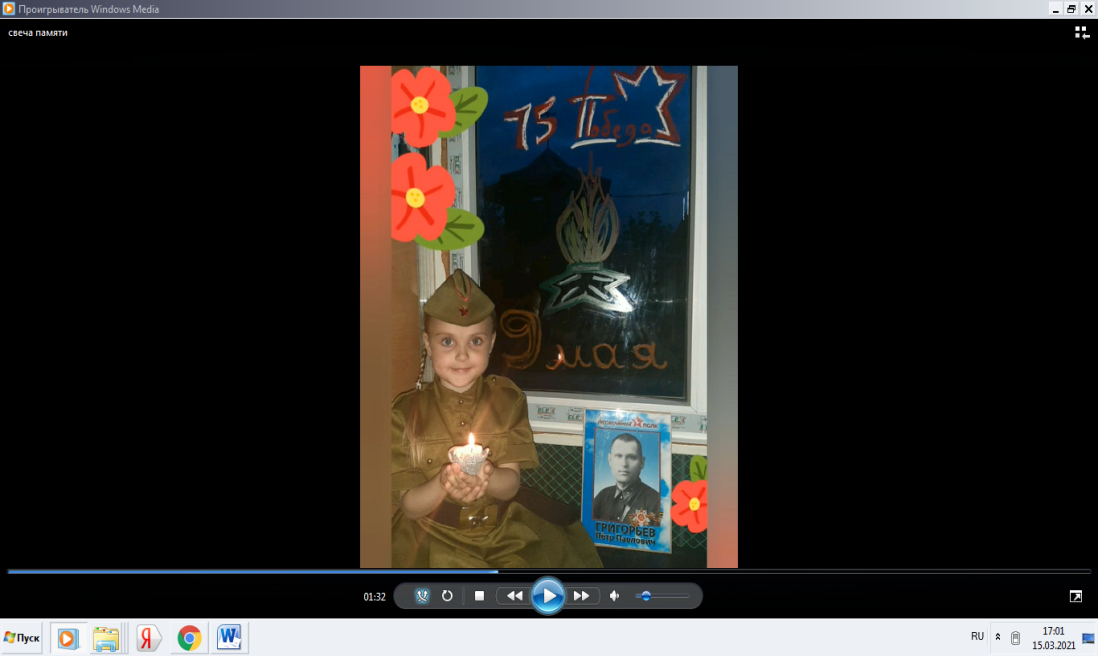 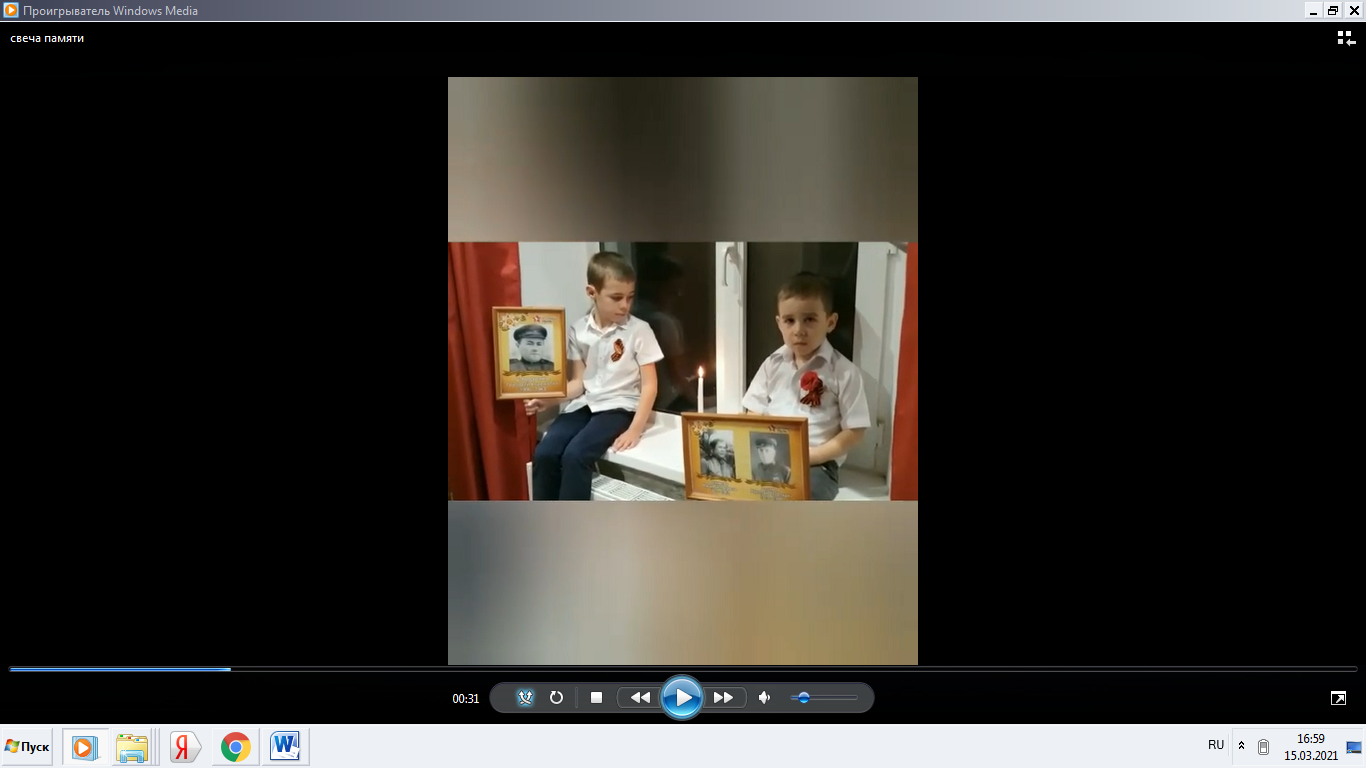 Социальная акция «Подарок ветерану». Все детские работы были переданы в подарок ветеранам. https://drive.google.com/file/d/1Qnf83MPJaLnNf-ljkZAEIa2YVGigFVqQ/view?usp=sharing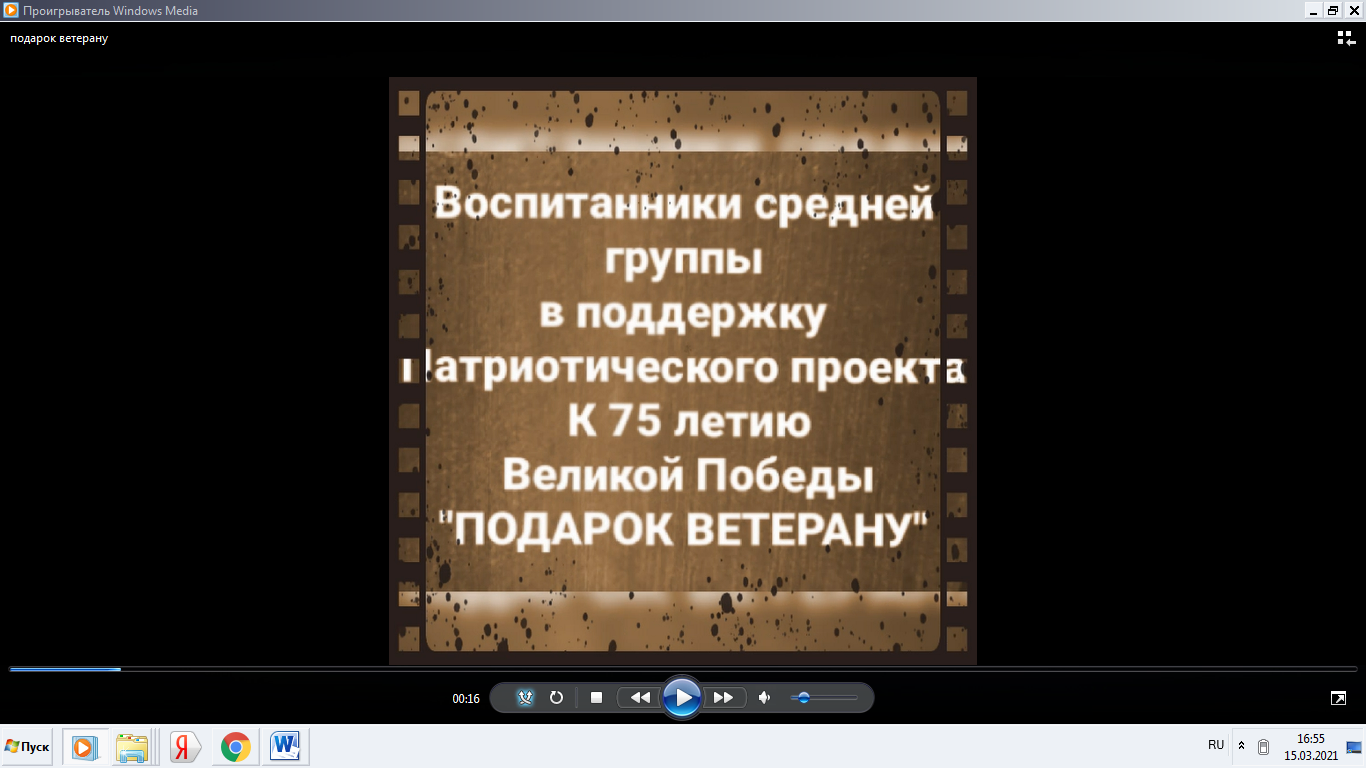 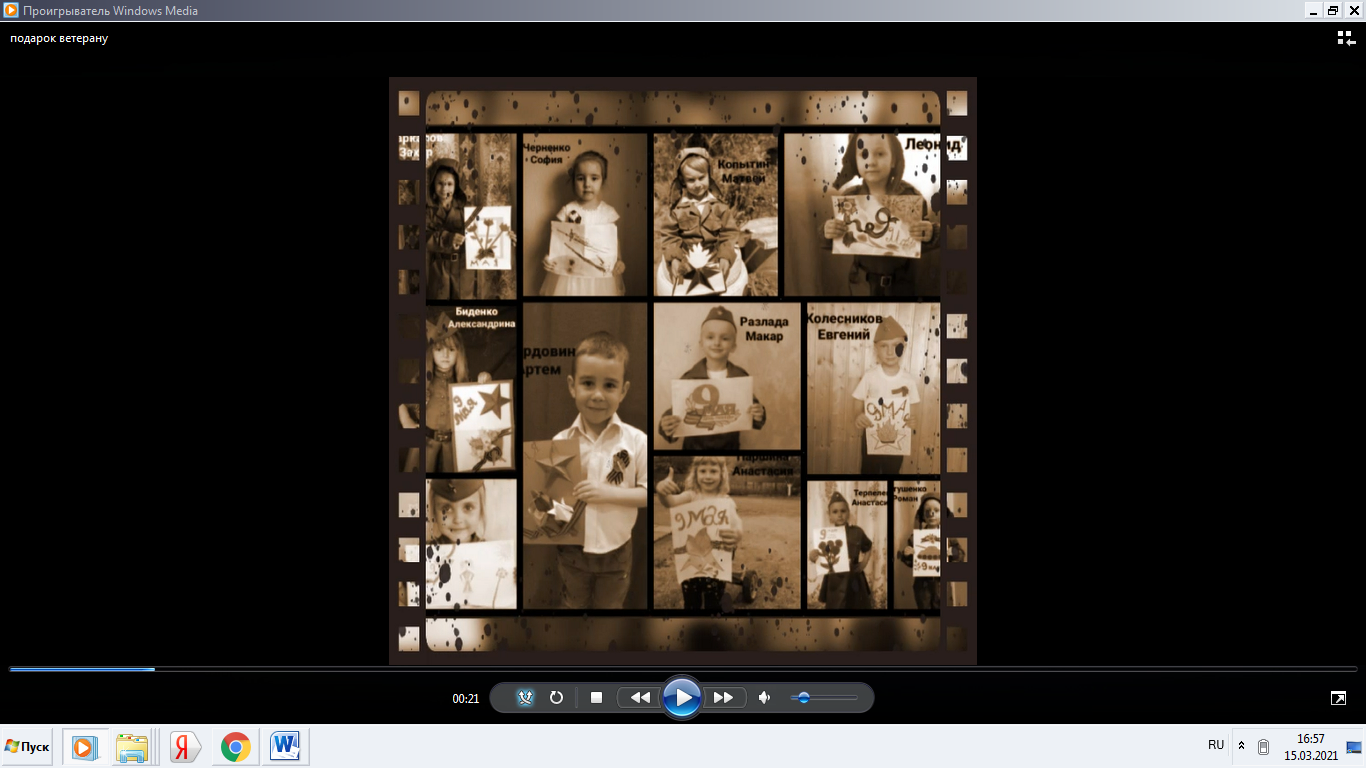 Ежегодную акцию «Бессмертный полк» мы провели в дистанционном форматеhttps://vk.com/wall-194521917_22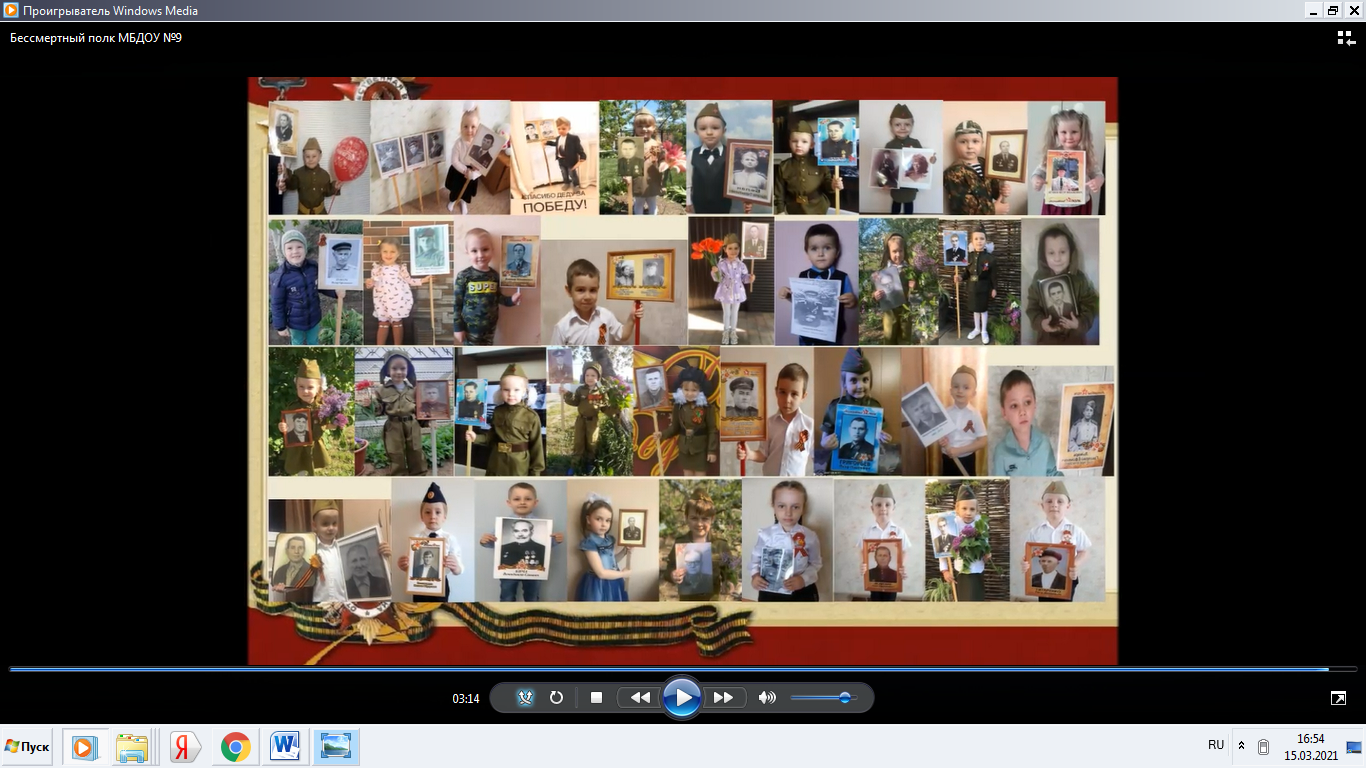 Дистанционное взаимодействие с родителями  актуально  в нашем современном мире. Это очень удобный формат для работы с часто болеющими детьми, детьми-инвалидами, а также одаренными ребятами. Для одних это - непрерывный педагогический процесс, для других – дополнительные занятия.Виды деятельностиСодержаниеРесурсАпрель Просмотр видеоролика «Детям о ВОВ» Мультфильм 9 мая с Машей и Медведем, парад Победы, бессмертный полк. Бессмертный полк/День Победы 2017/9 Мая- Развивающий мультфильм от Тим Тим ТВhttps://yandex.ru/video/preview/?filmId=16993373568172202260&text=детям%20о%20великой%20отечественной%20войне%201941-1945%https://www.youtube.com/watch?v=LEE-cuS_05k&list=PL0iVTTpvEHRSvEprg_ieFYCyR39WIOFin&index=22https://www.youtube.com/watch?v=JsRWdHtG-8Ehttps://www.youtube.com/watch?v=Lyps6cxwy0kСамостоятельное открытие знанийСамостоятельное открытие знанийАпрель - «Мои прадеды сражались за Родину»; «Судьба прабабушки»; «История фотографии» Подготовка к акции «Бессмертный полк»Художественно-эстетическое развитиеХудожественно-эстетическое развитиеАпрель - Рисование, конструирование, аппликация «Голубь мира»; «Цветы для ветеранов»;«Салют в честь Победы»-Слушание музыкальных произведений: М.Блантер «Катюша»; В. Харитонов, Д. Тухманов «День Победы»А. Ермолов «Прадедушка»Дан. и Дм.Покрасс, Б.Ласкин «Три танкиста»- Пение: Дан. и Дм.Покрасс, Б.Ласкин «Три танкиста»https://www.youtube.com/watch?v=-fgnRa0B72Ehttps://www.youtube.com/watch?v=6RWWJh78W7ohttps://youtu.be/OjHorfAUHDghttps://youtu.be/QTGJE9mxlxchttps://youtu.be/WHvZKULo6GUhttps://youtu.be/KmxSG3na2Uohttps://nukadeti.ru/pesni/tri-tankistaВзаимодействие с родителямиВзаимодействие с родителямиАпрель -Сбор информации и материалов об участниках  ВОВ;- Подготовка акции «Бессмертный полк», «Свеча памяти», «Подарок ветерану» - сбор фото для монтажа.Разучивание песни «Три танкиста», консультации по разучиванию, записи. Сбор видеоматериала для монтажа.Май Монтаж видеороликов и публикация в соцсетях.